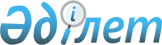 "2018-2020 жылдарға арналған Айыртау аудандық бюджет туралы" Айыртау аудандық мәслихатының 2017 жылғы 22 желтоқсандағы № 6-15-1 шешіміне өзгерістер мен толықтыру енгізу туралыСолтүстік Қазақстан облысы Айыртау аудандық мәслихатының 2018 жылғы 8 қарашадағы № 6-24-1 шешімі. Солтүстік Қазақстан облысының Әділет департаментінде 2018 жылғы 12 қарашада № 4981 болып тіркелді
      Қазақстан Республикасы 2008 жылғы 4 желтоқсандағы Бюджет кодексінің 106-бабына, Қазақстан Республикасының 2001 жылғы 23 қаңтардағы "Қазақстан Республикасындағы жергілікті мемлекеттік басқару және өзін-өзі басқару туралы" Заңының 6-бабына сәйкес Айыртау аудандық мәслихаты ШЕШІМ ҚАБЫЛДАДЫ:
      1. Айыртау аудандық мәслихатының 2017 жылғы 22 желтоқсандағы № 6-15-1 "2018-2020 жылдарға арналған Айыртау аудандық бюджет туралы" (Нормативтік құқықтық актілерінің мемлекеттік тіркеу тізілімінде № 4475 болып тіркелді, 2018 жылғы 18 қаңтарда Қазақстан Республикасы нормативтік құқықтық актілерінің электрондық түрдегі эталондық бақылау банкінде жарияланған) шешіміне келесі өзгерістер мен толықтыру енгізілсін:
      1- тармақ келесі редакцияда баяндалсын:
       "1. 2018-2020 жылдарға арналған Айыртау аудандық бюджеті осы шешімге тиісінше 1, 2 және 3 қосымшаларға сәйкес, оның ішінде 2018 жылға келесі көлемдерде бекітілсін:
      1) кірістер – 5 808 933,9 мың теңге:
      салықтық түсімдер – 808 954,3 мың теңге;
      салықтық емес түсімдер – 11 203,6 мың теңге;
      негізгі капиталды сатудан түсетін түсімдер – 6 771,0 мың теңге;
      трансферттер түсімі – 4 982 005,0 мың теңге;
      2) шығындар – 5 783 351,3 мың теңге;
      3) таза бюджеттік кредиттеу – 83 416,5 мың теңге:
      бюджеттік кредиттер – 112 966,5 мың теңге;
      бюджеттік кредиттерді өтеу – 29 550,0 мың теңге;
      4) қаржы активтерімен операциялар бойынша сальдо – 39 290,0 мың теңге:
      қаржы активтерін сатып алу – 39 290,0 мың теңге;
      мемлекеттің қаржы активтерін сатудан түсетін түсімдер – 0 мың теңге ;
      5) бюджет тапшылығы (профициті) – -97 123,9 мың теңге;
      6) бюджет тапшылығын қаржыландыру (профицитін пайдалану) – 97 123,9 мың теңге:
      қарыздар түсімі – 112 966,5 мың теңге;
      қарыздарды өтеу – 29 550,0 мың тенге;
      бюджет қаражатының пайдаланылатын қалдықтары - 13 707,4 мың теңге.";
      7- тармақ келесі мазмұндағы 10) тармақшамен толықтырылсын: 
       "10) көлiк инфрақұрылымының басым жобаларын қаржыландыруға.";
      көрсетілген шешімнің 1- қосымшасы осы шешімнің қосымшасына сәйкес жаңа редакцияда баяндалсын.
      2. Осы шешім 2018 жылғы 1 қаңтардан бастап қолданысқа енгізіледі. 2018 жылға арналған Айыртау аудандық бюджет
      Кестенің жалғасы 
					© 2012. Қазақстан Республикасы Әділет министрлігінің «Қазақстан Республикасының Заңнама және құқықтық ақпарат институты» ШЖҚ РМК
				
      Солтүстік Қазақстан облысы 
Айыртау аудандық 
мәслихатының 
XXIV сессиясының төрағасы 

 Л.Ларионов

      Солтүстік Қазақстан облысы 
Айыртау аудандық 
мәслихатының хатшысы 

Б.Жанахметов
Айыртау аудандық мәслихатының 2018 жылғы 5 қарашадағы № 6-24-1 шешіміне қосымшаАйыртау аудандық мәслихатының 2017 жылғы 22 желтоқсандағы № 6-15-1шешіміне 1 қосымша
Санаты
Санаты
Санаты
Атауы
Сома, мың теңге
Сыныбы
Сыныбы
Атауы
Сома, мың теңге
Кіші сыныбы
Атауы
Сома, мың теңге
1
2
3
4
5
1) Кірістер
5 808 933,9
1
Салықтық түсімдер
808 954,3
01
Табыс салығы
3 756,0
2
Жеке табыс салығы
3 756,0
03
Әлеуметтiк салық
396 417,3
1
Әлеуметтік салық
396 417,3
04
Меншiкке салынатын салықтар
144 552,0
1
Мүлiкке салынатын салықтар
124 156,0
3
Жер салығы
4 045,0
4
Көлiк құралдарына салынатын салық
10 561,0
5
Бірыңғай жер салығы
5 790,0
05
Тауарларға, жұмыстарға және қызметтерге салынатын iшкi салықтар
258 304,0
2
Акциздер
4 200,0
3
Табиғи және басқа да ресурстарды пайдаланғаны үшiн түсетiн түсiмдер
240 725,0
4
Кәсiпкерлiк және кәсiби қызметтi жүргiзгенi үшiн алынатын алымдар
13 330,0
5
Ойын бизнесіне салық
49,0
07
Басқа да салықтар
75,0
1
Басқа да салықтар
75,0
08
Заңдық маңызы бар әрекеттерді жасағаны және (немесе) оған уәкілеттігі бар мемлекеттік органдар немесе лауазымды адамдар құжаттар бергені үшін алынатын міндетті төлемдер
5 850,0
1
Мемлекеттік баж
5 850,0
2
Салықтық емес түсiмдер
11 203,6
01
Мемлекеттік меншіктен түсетін кірістер
5 310,6
5
Мемлекет меншігіндегі мүлікті жалға беруден түсетін кірістер
4 359,0
7
Мемлекеттік бюджеттен берілген кредиттер бойынша сыйақылар
77,6
9
Мемлекет меншігінен түсетін басқа да кірістер 
874,0
02
Мемлекеттік бюджеттен қаржыландырылатын мемлекеттік мекемелердің тауарларды (жұмыстарды, қызметтерді) өткізуінен түсетін түсімдер 
253,0
1
Мемлекеттік бюджеттен қаржыландырылатын мемлекеттік мекемелердің тауарларды (жұмыстарды, қызметтерді) өткізуінен түсетін түсімдер 
253,0
04
Мемлекеттік бюджеттен қаржыландырылатын, сондай-ақ Қазақстан Республикасы Ұлттық Банкінің бюджетінен (шығыстар сметасынан) қамтылатын және қаржыландырылатын мемлекеттік мекемелер салатын айыппұлдар, өсімпұлдар, санкциялар, өндіріп алулар
887,0
1
Мұнай секторы ұйымдарынан түсетін түсімдерді қоспағанда, мемлекеттік бюджеттен қаржыландырылатын, сондай-ақ Қазақстан Республикасы Ұлттық Банкінің бюджетінен (шығыстар сметасынан) қамтылатын және қаржыландырылатын мемлекеттік мекемелер салатын айыппұлдар, өсімпұлдар, санкциялар, өндіріп алулар
887,0
06
Басқа да салықтық емес түсiмдер
4 753,0
1
Басқа да салықтық емес түсiмдер
4 753,0
3
Негізгі капиталды сатудан түсетін түсімдер
6 771,0
01
Мемлекеттік мекемелерге бекітілген мемлекеттік мүлікті сату
4 327,0
1
Мемлекеттік мекемелерге бекітілген мемлекеттік мүлікті сату
4 327,0
03
Жердi және материалдық емес активтердi сату
2 444,0
1
Жерді сату
1 440,0
2
Материалдық емес активтердi сату
1 004,0
4
Трансферттердің түсімдері
4 982 005,0
02
Мемлекеттiк басқарудың жоғары тұрған органдарынан түсетiн трансферттер
4 982 005,0
2
Облыстық бюджеттен түсетін трансферттер
4 982 005,0
Функционалдық топ
Функционалдық топ
Функционалдық топ
Атауы
Сома, мың теңге
Бюджеттік бағдарламалардың әкімшісі
Бюджеттік бағдарламалардың әкімшісі
Атауы
Сома, мың теңге
Бағдарлама
Атауы
Сома, мың теңге
1
2
3
4
5
2) Шығындар
5 783 351,3
01
Жалпы сипаттағы мемлекеттiк қызметтер
290 772,3
112
Аудан (облыстық маңызы бар қала) мәслихатының аппараты
15 835,0
001
Аудан (облыстық маңызы бар қала) мәслихатының қызметін қамтамасыз ету жөніндегі қызметтер
15 835,0
122
Аудан (облыстық маңызы бар қала) әкімінің аппараты
146 697,0
001
Аудан (облыстық маңызы бар қала) әкімінің қызметін қамтамасыз ету жөніндегі қызметтер
115 172,0
003
Мемлекеттік органның күрделі шығыстары
30 925,0
113
Жергілікті бюджеттерден берілетін ағымдағы нысаналы трансферттер
600,0
123
Қаладағы аудан, аудандық маңызы бар қала, кент, ауыл, ауылдық округ әкімінің аппараты
61 619,0
001
Қаладағы аудан, аудандық маңызы бар қала, кент, ауыл, ауылдық округ әкімінің қызметін қамтамасыз ету жөніндегі қызметтер
61 619,0
458
Ауданның (облыстық маңызы бар қаланың) тұрғын үй-коммуналдық шаруашылығы, жолаушылар көлігі және автомобиль жолдары бөлімі
23 112,3
001
Жергілікті деңгейде тұрғын үй-коммуналдық шаруашылығы, жолаушылар көлігі және автомобиль жолдары саласындағы мемлекеттік саясатты іске асыру жөніндегі қызметтер
18 112,3
113
Жергілікті бюджеттерден берілетін ағымдағы нысаналы трансферттер
5 000,0
459
Ауданның (облыстық маңызы бар қаланың) экономика және қаржы бөлімі
43 509,0
001
Ауданның (облыстық маңызы бар қаланың) экономикалық саясаттын қалыптастыру мен дамыту, мемлекеттік жоспарлау, бюджеттік атқару және коммуналдық меншігін басқару саласындағы мемлекеттік саясатты іске асыру жөніндегі қызметтер
30 495,0
003
Салық салу мақсатында мүлікті бағалауды жүргізу
1 950,0
010
Жекешелендіру, коммуналдық меншікті басқару, жекешелендіруден кейінгі қызмет және осыған байланысты дауларды реттеу
414,0
028
Коммуналдық меншікке мүлікті сатып алу
10 650,0
02
Қорғаныс
9 685,1
122
Аудан (облыстық маңызы бар қала) әкімінің аппараты
9 685,1
005
Жалпыға бірдей әскери міндетті атқару шеңберіндегі іс-шаралар
8 793,0
006
Аудан (облыстық маңызы бар қала) ауқымындағы төтенше жағдайлардың алдын алу және оларды жою
535,1
007
Аудандық (қалалық) ауқымдағы дала өрттерінің, сондай-ақ мемлекеттік өртке қарсы қызмет органдары құрылмаған елдi мекендерде өрттердің алдын алу және оларды сөндіру жөніндегі іс-шаралар
357,0
03
Қоғамдық тәртіп, қауіпсіздіқ, құқықтық, сот, қылмыстық-атқару қызметі
990,0
458
Ауданның (облыстық маңызы бар қаланың) тұрғын үй-коммуналдық шаруашылығы, жолаушылар көлігі және автомобиль жолдары бөлімі
990,0
021
Елдi мекендерде жол қозғалысы қауiпсiздiгін қамтамасыз ету
990,0
04
Бiлiм беру
3 454 836,9
464
Ауданның (облыстық маңызы бар қаланың) білім бөлімі
3 418 377,9
001
Жергілікті деңгейде білім беру саласындағы мемлекеттік саясатты іске асыру жөніндегі қызметтер
13 848,0
003
Жалпы білім беру
2 971 989,9
005
Ауданның (облыстық маңызы бар қаланың) мемлекеттік білім беру мекемелер үшін оқулықтар мен оқу-әдiстемелiк кешендерді сатып алу және жеткізу
57 654,0
006
Балаларға қосымша білім беру
34 036,0
009
Мектепке дейінгі тәрбие мен оқыту ұйымдарының қызметін қамтамасыз ету
125 645,0
015
Жетім баланы (жетім балаларды) және ата-аналарының қамқорынсыз қалған баланы (балаларды) күтіп-ұстауға қамқоршыларға (қорғаншыларға) ай сайынға ақшалай қаражат төлемі
18 615,0
022
Жетім баланы (жетім балаларды) және ата-анасының қамқорлығынсыз қалған баланы (балаларды) асырап алғаны үшін Қазақстан азаматтарына біржолғы ақша қаражатын төлеуге арналған төлемдер
541,0
023
Әдістемелік жұмыс
9 330,0
029
Балалар мен жасөспірімдердің психикалық денсаулығын зерттеу және халыққа психологиялық-медициналық -педагогикалық консультациялық көмек көрсету
16 108,0
040
Мектепке дейінгі білім беру ұйымдарында мемлекеттік білім беру тапсырысын іске асыруға
151 211,0
067
Ведомстволық бағыныстағы мемлекеттік мекемелер мен ұйымдардың күрделі шығыстары
19 400,0
465
Ауданның (облыстық маңызы бар қаланың) дене шынықтыру және спорт бөлімі
36 459,0
017
Балалар мен жасөспірімдерге спорт бойынша қосымша білім беру
36 459,0
06
Әлеуметтiк көмек және әлеуметтiк қамсыздандыру
341 422,8
451
Ауданның (облыстық маңызы бар қаланың) жұмыспен қамту және әлеуметтік бағдарламалар бөлімі
327 715,8
001
Жергілікті деңгейде халық үшін әлеуметтік бағдарламаларды жұмыспен қамтуды қамтамасыз етуді іске асыру саласындағы мемлекеттік саясатты іске асыру жөніндегі қызметтер
29 812,0
002
Жұмыспен қамту бағдарламасы
157 877,6
005
Мемлекеттік атаулы әлеуметтік көмек
16 056,0
006
Тұрғын үйге көмек көрсету
407,4
007
Жергілікті өкілетті органдардың шешімі бойынша мұқтаж азаматтардың жекелеген топтарына әлеуметтік көмек
17 750,0
010
Үйден тәрбиеленіп оқытылатын мүгедек балаларды материалдық қамтамасыз ету
604,4
011
Жәрдемақыларды және басқа да әлеуметтік төлемдерді есептеу, төлеу мен жеткізу бойынша қызметтерге ақы төлеу
840,0
014
Мұқтаж азаматтарға үйде әлеуметтiк көмек көрсету
46 473,9
023
Жұмыспен қамту орталықтарының қызметін қамтамасыз ету
34 062,0
050
Қазақстан Республикасында мүгедектердің құқықтарын қамтамасыз ету және өмір сүру сапасын жақсарту жөніндегі 2012 - 2018 жылдарға арналған іс-шаралар жоспарын іске асыру
23 832,5
464
Ауданның (облыстық маңызы бар қаланың) білім бөлімі
13 707,0
030
Патронат тәрбиешілерге берілген баланы (балаларды) асырап бағу
13 707,0
031
Жетім балаларды және ата-аналарының қамқорынсыз қалған, отбасылық үлгідегі балалар үйлері мен асыраушы отбасыларындағы балаларды мемлекеттік қолдау
0
07
Тұрғын үй-коммуналдық шаруашылық
663 862,8
458
Ауданның (облыстық маңызы бар қаланың) тұрғын үй-коммуналдық шаруашылығы, жолаушылар көлігі және автомобиль жолдары бөлімі
507 070,0
012
Сумен жабдықтау және су бұру жүйесінің жұмыс істеуі
28 330,0
026
Ауданның (облыстық маңызы бар қаланың) коммуналдық меншігіндегі жылу жүйелерін қолдануды ұйымдастыру
112 800,0
028
Коммуналдық шаруашылығын дамыту
9 635,0
058
Елді мекендердегі сумен жабдықтау және су бұру жүйелерін дамыту
356 305,0
472
Ауданның (облыстық маңызы бар қаланың) құрылыс, сәулет және қала құрылысы бөлімі
156 792,8
003
Коммуналдық тұрғын үй қорының тұрғын үйін жобалау және (немесе) салу, реконструкциялау
154 466,4
004
Инженерлік-коммуникациялық инфрақұрылымды жобалау, дамыту және (немесе) жайластыру
0
005
Коммуналдық шаруашылығын дамыту
2 326,4
08
Мәдениет, спорт, туризм және ақпараттық кеңістiк
170 141,1
455
Ауданның (облыстық маңызы бар қаланың) мәдениет және тілдерді дамыту бөлімі
113 151,0
001
Жергілікті деңгейде тілдерді және мәдениетті дамыту саласындағы мемлекеттік саясатты іске асыру жөніндегі қызметтер
10 189,0
003
Мәдени-демалыс жұмысын қолдау
64 975,0
006
Аудандық (қалалық) кiтапханалардың жұмыс iстеуi
36 922,0
007
Мемлекеттік тілді және Қазақстан халықының басқа да тілдерін дамыту
578,0
032
Ведомстволық бағыныстағы мемлекеттік мекемелер мен ұйымдардың күрделі шығыстары
487,0
456
Ауданның (облыстық маңызы бар қаланың) ішкі саясат бөлімі
28 388,0
001
Жергілікті деңгейде ақпарат, мемлекеттілікті нығайту және азаматтардың әлеуметтік сенімділігін қалыптастыру саласында мемлекеттік саясатты іске асыру жөніндегі қызметтер
13 863,0
002
Мемлекеттік ақпараттық саясат жүргізу жөніндегі қызметтер
6 000,0
003
Жастар саясаты саласында іс-шараларды іске асыру
8 525,0
465
Ауданның (облыстық маңызы бар қаланың) дене шынықтыру және спорт бөлімі
18 753,0
001
Жергілікті деңгейде дене шынықтыру және спорт саласындағы мемлекеттік саясатты іске асыру жөніндегі қызметтер
9 101,6
006
Аудандық (облыстық маңызы бар қалалық) деңгейде спорттық жарыстар өткiзу
1 358,9
007
Әртүрлi спорт түрлерi бойынша аудан (облыстық маңызы бар қала) құрама командаларының мүшелерiн дайындау және олардың облыстық спорт жарыстарына қатысуы
5 793,5
032
Ведомстволық бағыныстағы мемлекеттік мекемелер мен ұйымдардың күрделі шығыстары
2 499,0
472
Ауданның (облыстық маңызы бар қаланың) құрылыс, сәулет және қала құрылысы бөлімі
9 149,1
008
Спорт объектілерін дамыту
6 909,0
011
Мәдениет объектілерін дамыту
2 240,1
480
Ауданның (облыстық маңызы бар қаланың) туризм бөлімі
700,0
001
Жергілікті деңгейде туризм саласында мемлекеттік саясатты іске асыру жөніндегі қызметтер
700,0
10
Ауыл, су, орман, балық шаруашылығы, ерекше қорғалатын табиғи аумақтар, қоршаған ортаны және жануарлар дүниесін қорғау, жер қатынастары
172 813,5
459
Ауданның (облыстық маңызы бар қаланың) экономика және қаржы бөлімі
27 575,0
099
Мамандарға әлеуметтік қолдау көрсету жөніндегі шараларды іске асыру
27 575,0
462
Ауданның (облыстық маңызы бар қаланың) ауыл шаруашылығы бөлімі
20 738,5
001
Жергілікті деңгейде ауыл шаруашылығы саласындағы мемлекеттік саясатты іске асыру жөніндегі қызметтер
20 738,5
463
Ауданның (облыстық маңызы бар қаланың) жер қатынастары бөлімі
16 970,0
001
Аудан (облыстық маңызы бар қала) аумағында жер қатынастарын реттеу саласындағы мемлекеттік саясатты іске асыру жөніндегі қызметтер
12 021,0
006
Аудандардың, облыстық маңызы бар, аудандық маңызы бар қалалардың, кенттердiң, ауылдардың, ауылдық округтердiң шекарасын белгiлеу кезiнде жүргiзiлетiн жерге орналастыру
4 749,0
007
Мемлекеттік органның күрделі шығыстары
200,0
473
Ауданның (облыстық маңызы бар қаланың) ветеринария бөлімі
107 530,0
001
Жергілікті деңгейде ветеринария саласындағы мемлекеттік саясатты іске асыру жөніндегі қызметтер
16 225,0
006
Ауру жануарларды санитарлық союды ұйымдастыру
390,0
007
Қаңғыбас иттер мен мысықтарды аулауды және жоюды ұйымдастыру
525,0
008
Алып қойылатын және жойылатын ауру жануарлардың, жануарлардан алынатын өнімдер мен шикізаттың құнын иелеріне өтеу
3 040,0
009
Жануарлардың энзоотиялық аурулары бойынша ветеринариялық іс-шараларды жүргізу
6 672,0
010
Ауыл шаруашылығы жануарларын сәйкестендіру жөніндегі іс-шараларды өткізу
3 784,0
011
Эпизоотияға қарсы іс-шаралар жүргізу
76 894,0
11
Өнеркәсіп, сәулет, қала құрылысы және құрылыс қызметі
12 406,0
472
Ауданның (облыстық маңызы бар қаланың) құрылыс, сәулет және қала құрылысы бөлімі
12 406,0
001
Жергілікті деңгейде құрылыс, сәулет және қала құрылысы саласындағы мемлекеттік саясатты іске асыру жөніндегі қызметтер
12 206,0
013
Аудан аумағында қала құрылысын дамытудың кешенді схемаларын, аудандық (облыстық) маңызы бар қалалардың, кенттердің және өзге де ауылдық елді мекендердің бас жоспарларын әзірлеу
200,0
12
Көлiк және коммуникация
309 971,0
458
Ауданның (облыстық маңызы бар қаланың) тұрғын үй-коммуналдық шаруашылығы, жолаушылар көлігі және автомобиль жолдары бөлімі
309 971,0
023
Автомобиль жолдарының жұмыс істеуін қамтамасыз ету
49 000,0
051
Көлiк инфрақұрылымының басым жобаларын іске асыру
260 971,0
13
Басқалар
28 808,0
123
Қаладағы аудан, аудандық маңызы бар қала, кент, ауыл, ауылдық округ әкімінің аппараты
1 096,0
040
Өңірлерді дамытудың 2020 жылға дейінгі бағдарламасы шеңберінде өңірлерді экономикалық дамытуға жәрдемдесу бойынша шараларды іске асыру
1 096,0
459
Ауданның (облыстық маңызы бар қаланың) экономика және қаржы бөлімі
17 200,0
012
Ауданның (облыстық маңызы бар қаланың) жергілікті атқарушы органының резерві 
17 200,0
469
Ауданның (облыстық маңызы бар қаланың) кәсіпкерлік бөлімі
10 512,0
001
Жергілікті деңгейде кәсіпкерлікті дамыту саласындағы мемлекеттік саясатты іске асыру жөніндегі қызметтер
10 512,0
14
Борышқа қызмет көрсету
77,6
459
Ауданның (облыстық маңызы бар қаланың) экономика және қаржы бөлімі
77,6
021
Жергілікті атқарушы органдардың облыстық бюджеттен қарыздар бойынша сыйақылар мен өзге де төлемдерді төлеу бойынша борышына қызмет көрсету
77,6
15
Трансферттер
327 564,2
459
Ауданның (облыстық маңызы бар қаланың) экономика және қаржы бөлімі
327 564,2
006
Пайдаланылмаған (толық пайдаланылмаған) нысаналы трансферттерді қайтару
89,2
024
Заңнаманы өзгертуге байланысты жоғары тұрған бюджеттің шығындарын өтеуге төменгі тұрған бюджеттен ағымдағы нысаналы трансферттер
184 981,0
038
Субвенциялар
132 214,0
051
Жергілікті өзін-өзі басқару органдарына берілетін трансферттер 
10 280,0
3) Таза бюджеттік кредиттеу
83 416,5
Бюджеттік кредиттер
112 966,5
10
Ауыл, су, орман, балық шаруашылығы, ерекше қорғалатын табиғи аумақтар, қоршаған ортаны және жануарлар дүниесін қорғау, жер қатынастары
112 966,5
459
Ауданның (облыстық маңызы бар қаланың) экономика және қаржы бөлімі
112 966,5
018
Мамандарды әлеуметтік қолдау шараларын іске асыру үшін бюджеттік кредиттер
112 966,5
Санаты
Санаты
Санаты
Атауы
Сома, мың теңге
Сыныбы
Сыныбы
Атауы
Сома, мың теңге
Кіші сыныбы
Атауы
Сома, мың теңге
5
Бюджеттік кредиттерді өтеу
29 550,0
01
Бюджеттік кредиттерді өтеу
29 550,0
1
Мемлекеттік бюджеттен берілген бюджеттік кредиттерді өтеу
29 550,0
4) Қаржылық активтермен операциялар бойынша сальдо
39 290,0
Функционалдық топ
Функционалдық топ
Функционалдық топ
Атауы
Сома, мың теңге
Бюджеттік бағдарламалардың әкімшісі
Бюджеттік бағдарламалардың әкімшісі
Атауы
Сома, мың теңге
Бағдарлама
Атауы
Сома, мың теңге
Қаржылық активтерді сатып алу
39 290,0
13
Басқалар
39 290,0
458
Ауданның (облыстық маңызы бар қаланың) тұрғын үй-коммуналдық шаруашылығы, жолаушылар көлігі және автомобиль жолдары бөлімі
39 290,0
065
Заңды тұлғалардың жарғылық капиталын қалыптастыру немесе ұлғайту
39 290,0
Санаты
Санаты
Санаты
Атауы
Сома, мың теңге
Сыныбы
Сыныбы
Атауы
Сома, мың теңге
Кіші сыныбы
Атауы
Сома, мың теңге
6
Мемлекеттің қаржы активтерін сатудан түсетін түсімдер
0
01
Мемлекеттің қаржы активтерін сатудан түсетін түсімдер
0
1
Қаржы активтерін ел ішінде сатудан түсетін түсімдер
0
5) Бюджет тапшылығы (профициті)
-97 123,9
6) Бюджет тапшылығын қаржыландыру (профицитін пайдалану)
97 123,9
7
Қарыздар түсімі
112 966,5
01
Мемлекеттік ішкі қарыздар 
112 966,5
2
Қарыз алу келісім-шарттары
112 966,5
Функционалдық топ
Функционалдық топ
Функционалдық топ
Атауы
Сома, мың теңге
Бюджеттік бағдарламалардың әкімшісі
Бюджеттік бағдарламалардың әкімшісі
Атауы
Сома, мың теңге
Бағдарлама
Атауы
Сома, мың теңге
16
Қарыздарды өтеу
29 550,0
459
Ауданның (облыстық маңызы бар қаланың) экономика және қаржы бөлімі
29 550,0
005
Жергілікті атқарушы органның жоғары тұрған бюджет алдындағы борышын өтеу
29 550,0
Санаты
Санаты
Санаты
Атауы
Сома, мың теңге
Сыныбы
Сыныбы
Атауы
Сома, мың теңге
Кіші сыныбы
Атауы
Сома, мың теңге
8
Бюджет қаражатының пайдаланылатын қалдықтары
13 707,4
01
Бюджет қаражаты қалдықтары
13 707,4
1
Бюджет қаражатының бос қалдықтары
13 707,4